CURRI CULUM VITAE FOR H SE ENGINEER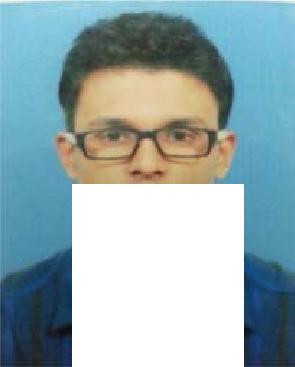 HAFEES . Btech Ci vil Engineering, NEBOS H IGC, IOSHEmail: hafees.374380@2freemail.com PROFESS IONAL PROFILE:HSE prof essional/Civil graduate with NEBO SH certific ation and having a rich 3+ plus ye ars of experience in UAE a nd India.EXPERTI SE:Major Infrastructure development including cutting /filling,utilities, roads, pumpings tations, Mac hine Rooms etc.Bridge’s / Hig h rise building. Thorough kn owledge of UAE safety and environmental legal requirements STRENG THS:Systema tic approach to problem solving, ind ependent d ecision‐ma king, positiv e attitude towards work, good communication, interp ersonal & ti me manage ment skills, flexible and dependable.PROFESS IONAL COURSES:NEBOSH International General Certifica te (UK) –IGC I OSH Managin g Safely (UK ) ACADEM IC COURSE S:Degree of Bachelor of Technology, C IVIL ENGINEERING, May 2014 TRAININGS:Basic First Aider Training ( Valpas Training Services, Dubai) Safe Scaffolding Erection and Dismantling Operation (Internal Inspecto r‐ TUV SUD M iddle East LLC) Workplace Health and Safety with Risk Assessment ( Valpas Training Services, Dubai) Basic First Aider Training (Valpas Training Services, Dubai) Basic Fire Fighting Training ( Conquer Training and Development Center LLC) Basic Electrical Safety Training (Mirdif Security and Safety Consultants) COMPUTER SKILLS:Microsoft Office ‐ Microsoft Excel, Word and Power Point IBM – Lotus notes Windows XP/Vista Adobe Photoshop, AutoCAD WORK EXPERIENCE:OVER ALL JOB RESPONSIBILITIES:Monitor statutory compliance by carrying out regular inspection of all site works. Report (both verbal and in written) immediately to the execution team any serious safety breaches that place workers in life threatening or dangerous situations ensure its follow up for rectification. Assist in undertaking risk assessments and identifying safe systems of work as per safe work method statements Develop and deliver in house training courses on health, safety and environmental topics. Develop and deliver the worker induction ensuring that all workers and project team receive an induction prior to starting work. Ensuring all accident, dangerous occurrence, incident and near miss investigation and reporting as per the procedure in line with EHSMS requirements. Carryout inspection on all plant and equipment reaching site initially and later on monthly basis and maintain records there off. Carryout safety inspections of electrical installations along with electrical engineer, fire safety equipment’s and ladders on monthly basis, scaffolding. Advise on the requirements for site welfare and carry out regular inspection of the facilities, reporting and follow up for rectification with execution team Ensuring PPE of the workforces at site. Languages Known  : English, Hindi, Malayalam DECLARATIONI hereby affirm that the information furnished in this form is true to the best of my knowledge.FromToDetailsCompany Name : Wade Adams Contracting, DubaiCompany Profile:A leading Infrastructural group mainly construction of Bridges,airports, Tunnels ,Over Pass, Under Pass, Pumping Stations, Road ,Utility services  and oil and gasDesignation: HSE InspectorAprilTill DateProject : Mohammad Bin Rashid Al Makhtoum City – District OneAprilTill Date(Roads & Infrastructure Works: Sewerage & Storm Water Drainage2016Till Date(Roads & Infrastructure Works: Sewerage & Storm Water Drainage2016Network, Potable Water Network, Irrigation System, Fire FightingNetwork, Potable Water Network, Irrigation System, Fire FightingNetwork, Fire & Irrigation Pumping Stations with Construction of TSEWater Storage Tank. Road Works including Soft and Hard Landscaping.Construction of crystal lagoon etc.Consultant : AE Seven Morse Architecture & EngineeringClient : Meydan Shobha DeveloperCompany Name: Cresent Contractors Pvt.Ltd, IndiaCompany Profile: A leading contractors of high rise buildings.JuneDecemberDesignation: Safety OfficerJuneDecemberProject: Gold Tower20142015( 5 Lakh Sq.Ft, B1+B2+GF+22F)Consultant : Synergy Property Development Pvt. LtdClient : Joy Alukkas Life Style Developers Pvt. LtdPERSONAL DETAILSPERSONAL DETAILSDate of Birth: 16 April 1992Nationality: India